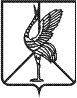 Совет городского поселения «Шерловогорское» муниципального района «Борзинский район» Забайкальского краяРЕШЕНИЕ  26 апреля 2023 года                                                                                    № 59поселок городского типа Шерловая ГораО досрочном прекращении полномочий депутата Советагородского поселения «Шерловогорское» Муратовой Ю.В.В соответствии с пунктом 2 части 10 статьи 40 Федерального закона от 6 октября 2003 года № 131-ФЗ «Об общих принципах организации местного самоуправления в Российской Федерации», пунктом 2 части 8 статьи 31 Устава городского поселения «Шерловогорское», рассмотрев заявление депутата Совета городского поселения «Шерловогорское» пятого созыва Муратовой Ю.В. о досрочном прекращении полномочий в связи с отставкой по собственному желанию, Совет городского поселения «Шерловогорское» решил:1. Досрочно прекратить полномочия депутата Совета городского поселения «Шерловогорское» пятого созыва Муратовой Юлии Владимировны, избранного по трехмандатному избирательному округу № 2, с 26 апреля 2023 года, в связи с отставкой по собственному желанию.	2.  Настоящее решение вступает в силу с момента его подписания. 3.   Настоящее решение подлежит официальному опубликованию в периодическом печатном издании газете «Вестник городского поселения «Шерловогорское» и обнародованию на специально оборудованном стенде в фойе 2 этажа административного здания администрации городского поселения «Шерловогорское» по адресу: Забайкальский край, Борзинский район, пгт. Шерловая Гора, ул. Октябрьская, д.12, а также размещению на сайте муниципального образования в информационно-телекоммуникационной сети «Интернет» (www.шерловогорское.рф).Председатель Совета городского                                      Т. М. Соколовская          поселения «Шерловогорское»